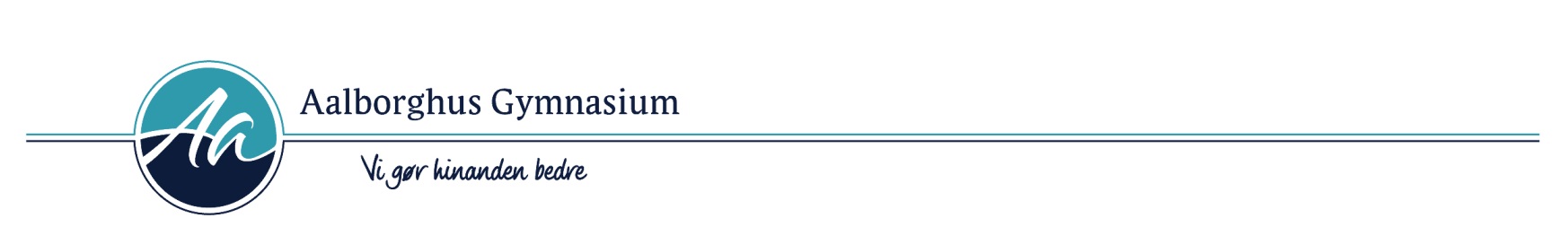 3g Studieretningsprojekt
Afleveres senest: onsdag d. 12. december 2018 kl. 14.00.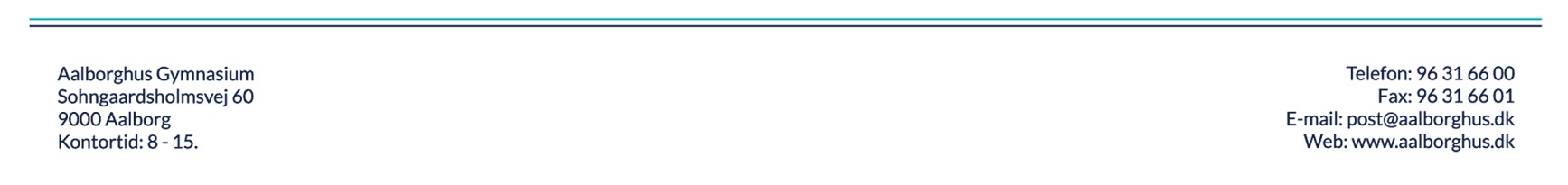 Elev id: Elev: Elev id: Elev: Fag: 	Vejleder:Biologi AJørn M. ClausenEmail: cl@aalborghus.dkKemi BEmail: Opgaveformulering:Beskriv kort sygdommen epilepsi, herunder hvad epilepsi er og hvilke symptomer, der er typiske for sygdommen. Redegør for nervesystemets opbygning og funktion og beskriv hvad epilepsi gør ved kroppen, samt hvad den langsigtede prognose for epilepsipatienter er. Sammenlign de kemiske strukturer, herunder polariteten, af de overfor epilepsi mest virksomme stoffer i medicinsk cannabis ( bl. a. THC og CBD) og redegør for, hvordan stofferne indtages, og hvor i kroppen de optages.  Beskriv stoffernes virkningsmekanisme og effekt ved epilepsi. Analyser, vurder og diskuter fordele og ulemper ved brugen af medicinsk cannabis, herunder THC og CBD contra de normalt anvendte epilepsi-lægemidler.Opgaven skal have et omfang af 15-20 sider med 1½ linjeafstand, punktstørrelse 12 og med et antal tegn med mellemrum svarende til ca. 2500 pr. side. Besvarelsen skal indeholde et kort resume på engelsk (abstract) på ca. 150-200 ord. Abstract, indholdsfortegnelse, bilag, litteraturliste, figurer og billeder tæller ikke med i de 15-20 sider.